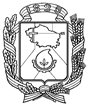 АДМИНИСТРАЦИЯ ГОРОДА НЕВИННОМЫССКАСТАВРОПОЛЬСКОГО КРАЯПОСТАНОВЛЕНИЕ08.04.2022                                   г. Невинномысск                                         № 455О комплексном развитии территорииВ соответствии со статьей 67 Градостроительного кодекса Российской Федерации, Уставом муниципального образования города Невинномысска Ставропольского края, Правилами землепользования и застройки муниципального образования города Невинномысска Ставропольского края, утвержденными постановлением администрации города Невинномысска 
от 03.09.2021 № 1521, постановляю:Установить, что:комплексному развитию подлежит незастроенная территория муниципального образования города Невинномысска Ставропольского 
края – в границах земельного участка с кадастровым номером 26:16:071001:264, адресом: Российская Федерация, Ставропольский край, городской округ – город Невинномысск, город Невинномысск, улица Кочубея, земельный участок 191, площадью 394843 кв. метра 
(далее – Территория), согласно приложению 1 к настоящему постановлению;объем строительства для комплексного развития Территории, исходя из которого определяется опыт участия в строительстве объектов капитального строительства, являющийся требованием к участникам торгов, предусмотренным частью 6 статьи 69 Градостроительного кодекса Российской Федерации, составляет не менее 50000 кв. метров;предельный срок реализации настоящего постановления - 7 лет со дня его официального опубликования.Утвердить перечень предельных параметров разрешенного строительства при реализации решения о комплексном развитии Территории согласно приложению 2 к настоящему постановлению. Настоящее постановление реализуется лицом, определенным по результатам торгов в целях заключения договора о комплексном развитии Территории.Опубликовать настоящее постановление в газете «Невинномысский рабочий», а также разместить в сетевом издании «Редакция газеты «Невинномысский рабочий» и на официальном сайте администрации города Невинномысска в информационно-телекоммуникационной сети «Интернет».Контроль за исполнением настоящего постановления оставляю за собой.Признать утратившим силу постановление администрации города Невинномысска от 04.03.2022 № 277 «О комплексном развитии территории».Заместитель главы администрациигорода Невинномысска                                                                    А.А. СавченкоПроект подготовил:Председатель комитета по управлению муниципальным имуществом администрации города Невинномысска                                           Д.В. КияшкоПроект визируют:Первый заместитель главыадминистрации города Невинномысска                                         В.Э. СоколюкНачальник общего отдела администрации города Невинномысска                              И.Г. БелоцерковскаяНачальник правового управления администрации города Невинномысска                                         Е.Н. ДудченкоПриложение 1к постановлению администрациигорода Невинномысскаот 08.04.2022 № 455Граница незастроенной территории муниципального образования города Невинномысска Ставропольского края, подлежащей комплексному развитию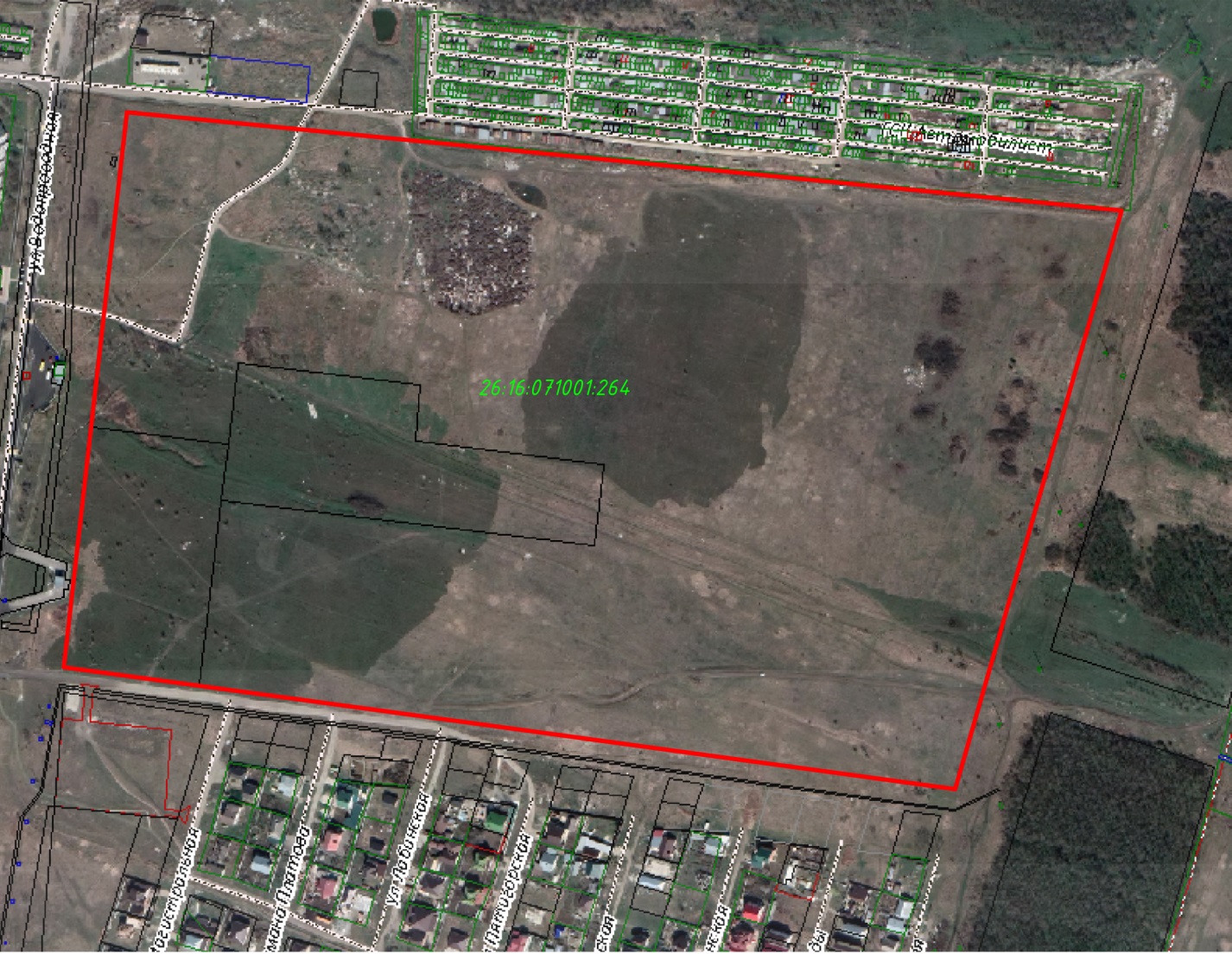 Условные обозначения:граница незастроенной территории, подлежащей комплексному        развитию    Первый заместитель главыадминистрации города Невинномысска                                          В.Э. СоколюкПриложение 2к постановлению администрациигорода Невинномысскаот 08.04.2022 № 455ПЕРЕЧЕНЬпредельных параметров разрешенного строительства при реализации решения о комплексном развитии территории на территории муниципального образования города Невинномысска Ставропольского краяПервый заместитель главы  администрации города Невинномысска                                          В.Э. Соколюк№ п/пВид параметраПредельные параметры1.Для индивидуального жилищного строительстваДля индивидуального жилищного строительства1.1.Минимальные отступы от границ земельных участков, образуемых и (или) изменяемых в соответствии с документацией по планировке территории, в целях определения мест допустимого размещения зданий, строений, сооружений, за пределами которых запрещено строительство зданий, строений, сооружений1 метр при соблюдении норм инсоляции, освещенности, противопожарной защиты 1.2.Предельное количество этажей или предельная высота зданий, строений, сооруженийколичество этажей не более чем 3, высота не более 20 метров1.3.Максимальный процент застройки земельного участка (территории, подлежащей комплексному развитию), определяемый как отношение суммарной площади земельного участка, которая может быть застроена, ко всей площади земельного участка (территории, подлежащей комплексному развитию)50 %1.4.Минимальный процент озеленения территории, подлежащей комплексному развитию15 %1.5.Минимальное количество машино-мест, рассчитанных для зданий, строений, сооружений и рекреационных территорий1 машино-место на дом2.Малоэтажная многоквартирная жилая застройкаМалоэтажная многоквартирная жилая застройка2.1.Минимальные отступы от границ земельных участков, образуемых и (или) изменяемых в соответствии с документацией по планировке территории, в целях определения мест допустимого размещения зданий, строений, сооружений, за пределами которых запрещено строительство зданий, строений, сооружений3 метра2.2.Предельное количество этажей или предельная высота зданий, строений, сооруженийколичество этажей не более чем 5, высота не более 35 метров2.3.Максимальный процент застройки земельного участка (территории, подлежащей комплексному развитию), определяемый как отношение суммарной площади земельного участка, которая может быть застроена, ко всей площади земельного участка (территории, подлежащей комплексному развитию)40 %2.4.Минимальный процент озеленения территории, подлежащей комплексному развитию15 %2.5.Минимальное количество машино-мест, рассчитанных для зданий, строений, сооружений и рекреационных территорий0,7 машино-места на квартиру3.Среднеэтажная жилая застройкаСреднеэтажная жилая застройка3.1.Минимальные отступы от границ земельных участков, образуемых и (или) изменяемых в соответствии с документацией по планировке территории, в целях определения мест допустимого размещения зданий, строений, сооружений, за пределами которых запрещено строительство зданий, строений, сооружений3 метра3.2.Предельное количество этажей или предельная высота зданий, строений, сооруженийколичество этажей не более чем 8, высота не более 50 метров3.3.Максимальный процент застройки земельного участка (территории, подлежащей комплексному развитию), определяемый как отношение суммарной площади земельного участка, которая может быть застроена, ко всей площади земельного участка (территории, подлежащей комплексному развитию)40 %3.4.Минимальный процент озеленения территории, подлежащей комплексному развитию15 %3.5.Минимальное количество машино-мест, рассчитанных для зданий, строений, сооружений и рекреационных территорий0,7 машино-места на квартиру4.Многоэтажная жилая застройка (высотная застройка)Многоэтажная жилая застройка (высотная застройка)4.1.Минимальные отступы от границ земельных участков, образуемых и (или) изменяемых в соответствии с документацией по планировке территории, в целях определения мест допустимого размещения зданий, строений, сооружений, за пределами которых запрещено строительство зданий, строений, сооружений3 метра4.2.Предельное количество этажей или предельная высота зданий, строений, сооруженийколичество этажей не более чем 25, высота не более 80 метров4.3.Максимальный процент застройки земельного участка (территории, подлежащей комплексному развитию), определяемый как отношение суммарной площади земельного участка, которая может быть застроена, ко всей площади земельного участка (территории, подлежащей комплексному развитию)40 %4.4.Минимальный процент озеленения территории, подлежащей комплексному развитию15 %4.5.Минимальное количество машино-мест, рассчитанных для зданий, строений, сооружений и рекреационных территорий0,7 машино-места на квартиру5.Блокированная жилая застройкаБлокированная жилая застройка5.1.Минимальные отступы от границ земельных участков, образуемых и (или) изменяемых в соответствии с документацией по планировке территории, в целях определения мест допустимого размещения зданий, строений, сооружений, за пределами которых запрещено строительство зданий, строений, сооружений1 метр при соблюдении норм инсоляции, освещенности, противопожарной защиты (0 метров от смежных земельных участков при блокированной застройке)5.2.Предельное количество этажей или предельная высота зданий, строений, сооруженийколичество этажей не более чем 3, высота не более 20 метров5.3.Максимальный процент застройки земельного участка (территории, подлежащей комплексному развитию), определяемый как отношение суммарной площади земельного участка, которая может быть застроена, ко всей площади земельного участка (территории, подлежащей комплексному развитию)80 %5.4.Минимальный процент озеленения территории, подлежащей комплексному развитию15 %5.5.Минимальное количество машино-мест, рассчитанных для зданий, строений, сооружений и рекреационных территорий1 машино-место на блок6.Коммунальное обслуживаниеКоммунальное обслуживание6.1.Минимальные отступы от границ земельных участков, образуемых и (или) изменяемых в соответствии с документацией по планировке территории, в целях определения мест допустимого размещения зданий, строений, сооружений, за пределами которых запрещено строительство зданий, строений, сооружений1 метр6.2.Предельное количество этажей или предельная высота зданий, строений, сооруженийвысота не более 12 метров6.3.Максимальный процент застройки земельного участка (территории, подлежащей комплексному развитию), определяемый как отношение суммарной площади земельного участка, которая может быть застроена, ко всей площади земельного участка (территории, подлежащей комплексному развитию)75 %6.4.Минимальный процент озеленения территории, подлежащей комплексному развитию10 %6.5.Минимальное количество машино-мест, рассчитанных для зданий, строений, сооружений и рекреационных территорий100-150  на 1000 работающих7.МагазиныМагазины7.1.Минимальные отступы от границ земельных участков, образуемых и (или) изменяемых в соответствии с документацией по планировке территории, в целях определения мест допустимого размещения зданий, строений, сооружений, за пределами которых запрещено строительство зданий, строений, сооружений1 метр7.2.Предельное количество этажей или предельная высота зданий, строений, сооруженийне подлежит установлению7.3.Максимальный процент застройки земельного участка (территории, подлежащей комплексному развитию), определяемый как отношение суммарной площади земельного участка, которая может быть застроена, ко всей площади земельного участка (территории, подлежащей комплексному развитию)60 %7.4.Минимальный процент озеленения территории, подлежащей комплексному развитию10 %7.5.Минимальное количество машино-мест, рассчитанных для зданий, строений, сооружений и рекреационных территорий50-70  на 1000 кв. метров торговой площади8.Общественное питаниеОбщественное питание8.1.Минимальные отступы от границ земельных участков, образуемых и (или) изменяемых в соответствии с документацией по планировке территории, в целях определения мест допустимого размещения зданий, строений, сооружений, за пределами которых запрещено строительство зданий, строений, сооружений1 метр8.2.Предельное количество этажей или предельная высота зданий, строений, сооруженийне подлежит установлению8.3.Максимальный процент застройки земельного участка (территории, подлежащей комплексному развитию), определяемый как отношение суммарной площади земельного участка, которая может быть застроена, ко всей площади земельного участка (территории, подлежащей комплексному развитию)60 %8.4.Минимальный процент озеленения территории, подлежащей комплексному развитию10%8.5.Минимальное количество машино-мест, рассчитанных для зданий, строений, сооружений и рекреационных территорий15-20 на 100 посадочных мест